                           Филиал муниципального автономного общеобразовательного учреждения«Прииртышская средняя общеобразовательная школа» - «Верхнеаремзянская СОШ им.Д.И.Менделеева»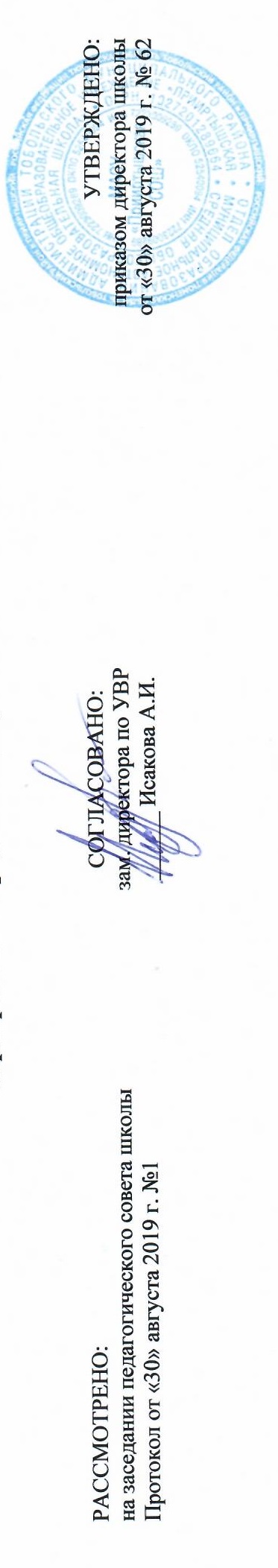 РАБОЧАЯ ПРОГРАММА по изобразительному искусствудля 2 классана 2019-2020 учебный годПланирование составлено в соответствии 	с ФГОС НОО	Составитель программы: учитель начальных классов Сиволобова Л.А., первая квалификационная категорияс. Верхние Аремзяны 2019 годПланируемые результаты освоения учебного предмета «Изобразительное искусство»  Искусство и ты.  Обучающийся научится:- эмоционально-ценностно относиться к природе, человеку, обществу; различать и передавать в художественно-творческой деятельности характер, эмоциональные состояния и свое отношение к ним средствами художественного образного языка;- создавать средствами живописи, графики, скульптуры, декоративно-прикладного искусства образ человека: - передавать на плоскости и в объеме пропорции лица, фигуры;- передавать характерные черты внешнего облика, одежды, украшений человека;- выбирать художественные материалы, средства художественной выразительности для создания образов природы, человека, явлений и передачи своего отношения к ним;-понимать, что такое деятельность художника (что может изобразить художник – предметы, людей, события; с помощью каких материалов изображает художник – бумага, холст, картон, карандаш, кисть, краски и пр.);-основные жанры (натюрморт, пейзаж, анималистический жанр, портрет) и виды произведений (живопись, графика, скульптура, декоративно-прикладное искусство и архитектура) изобразительного искусства;-называть известные центры народных художественных ремёсел России (Хохлома, Городец, Дымково);-узнавать отдельные произведения выдающихся отечественных и зарубежных художников, называть их авторов;-сравнивать различные виды изобразительного искусства (графики, живописи, декоративно-прикладного искусства, скульптуры и архитектуры);-различать основные и составные, теплые и холодные цвета; изменять их эмоциональную напряженность с помощью смешивания с белой и черной красками; использовать их для передачи художественного замысла в собственной учебно-творческой деятельности;-использовать декоративные элементы, геометрические, растительные узоры для украшения своих изделий и предметов быта; использовать ритм и стилизацию форм для создания орнамента; передавать в собственной художественно-творческой деятельности специфику стилистики произведений народных художественных промыслов в России (с учетом местных условий);-использовать художественные материалы (гуашь, акварель цветные карандаши, восковые мелки, тушь, уголь, бумага);-применять основные средства художественной выразительности в рисунке, живописи и скульптуре (снатуры, по памяти и воображению); в декоративных работах – иллюстрациях к произведениям литературы и музыки;- пользоваться простейшими приёмами лепки (пластилин, глина);- выполнять простейшие композиции из бумаги и бросового материала.Обучающийся получит возможность научиться:- видеть проявления прекрасного в произведениях искусства (картины, архитектура, скульптура и т. д.), в природе, на улице, в быту;- моделировать новые формы, различные ситуации путем трансформации известного,  создавать новые образы природы, человека, фантастического существа и построек средствами изобразительного искусства и компьютерной графики;- изображать пейзажи, натюрморты, портреты, выражая свое отношение к ним;- изображать многофигурные композиции на значимые жизненные темы и участвовать в коллективных работах на эти темы;-воспринимать произведения изобразительного искусства, участвовать в обсуждении их содержания и выразительных средств, объяснять сюжеты и содержание знакомых произведений;-высказывать суждение о художественных произведениях, изображающих природу и человека в различных эмоциональных состояниях;-пользоваться средствами выразительности языка живописи, графики, скульптуры, декоративно-прикладного искусства, художественного конструирования в собственной художественно-творческой деятельности;-моделировать новые формы, различные ситуации, путем трансформации известного; создавать новые образы природы, человека, фантастического существа средствами изобразительного искусства;-выполнять простые рисунки и орнаментальные композиции, используя язык компьютерной графики в программе Paint;-видеть, чувствовать и изображать красоту и разнообразие природы, человека, зданий, предметов;-изображать пейзажи, натюрморты, портреты, выражая к ним свое эмоциональное отношение.Содержание учебного предмета «Изобразительное искусство» (34ч.)Как и чем работает художник? (8 ч.)Три основных цвета — желтый, красный, синий. Белая и черная краски. Пастель и цветные мелки, акварель, их выразительные возможности. Выразительные возможности аппликации. Выразительные возможности графических материалов. Выразительность материалов для работы в объеме. Выразительные возможности бумаги. Неожиданные материалы (обобщение темы).Реальность и фантазия. (7ч.)Изображение и реальность. Изображение и фантазия. Украшение и реальность. Украшение и фантазия.Постройка и реальность. Постройка и фантазия. Братья-Мастера Изображения, Украшения и Постройки всегда работают вместе (обобщение темы).О чем говорит искусство. (11ч.)Изображение природы в различных состояниях. Изображение характера животных. Изображение характера человека: женский образ. Изображение характера человека: мужской образ. Образ человека в скульптуре. Человек и его украшения. О чем говорят украшения. Образ здания. В изображении, украшении, постройке человек выражает свои чувства, мысли, настроение, свое отношение к миру (обобщение темы).Как говорит искусство. (8ч)Теплые и холодные цвета. Борьба теплого и холодного. Тихие и звонкие цвета. Что такое ритм линий? Характер линий. Ритм пятен. Пропорции выражают характер. Ритм линий и пятен, цвет, пропорции — средства выразительности. Обобщающий урок года. Тематическое планирование№ п/пНазвание разделаКол-во часов1Как и чем работает художник?8Три основных цвета «Цветочная поляна»1Пять красок — все богатство цвета и тона.1 Пастель и цветные мелки, акварель - выразительные возможности.1Выразительные возможности аппликации.1 Выразительные возможности графических материалов.1 Выразительность материалов для работы в объеме.1 Выразительные возможности бумаги.1 Неожиданные материалы (обобщение темы).12Реальность и фантазия7 Изображение и реальность.1 Изображение и фантазия. «Сказочная птица». 1Украшение и реальность. «Обитатели подводного мира»1Украшение и фантазия. «Кружевные узоры»1 Постройка и реальность. «Подводный мир» «Узоры и паутины»1 Постройка и фантазия.1 Братья-Мастера Изображения, украшения и Постройки всегда работают вместе (обобщение темы).13О чем говорит искусство?11Выражение характера изображаемых животных.1 Выражение характера изображаемых животных.1Выражение характера человека в изображении; мужской образ.1 Выражение характера человека в изображении; мужской образ.1 Выражение характера человека в изображении; женский образ.1 Выражение характера человека в изображении; женский образ.1 Изображение природы в различных состояниях.1 Изображение природы в различных состояниях.1Выражение характера человека через украшение.1 Выражение характера человека через украшение.1 В изображении, украшении, постройке человек выражает свои чувства, мысли, настроение, свое отношение к миру (урок- обобщение)14Как говорит искусство?8 Цвет как средство выражения: теплые и холодные цвета. Борьба теплого и холодного.1Цвет как средство выражения: тихие (глухие) и звонкие цвета. Смешение черной, серой, белой красками (мрачные, нежные оттенки цвета)1Линия как средство выражения: ритм линий.1Линия как средство выражения: характер линий.1Ритм пятен как средство выражения.1Пропорции выражают характер.1Ритм линий и пятен, цвет, пропорции — средства выразительности.1Обобщающий урок года.1Итого34 ч.